Juletræ i Alstrup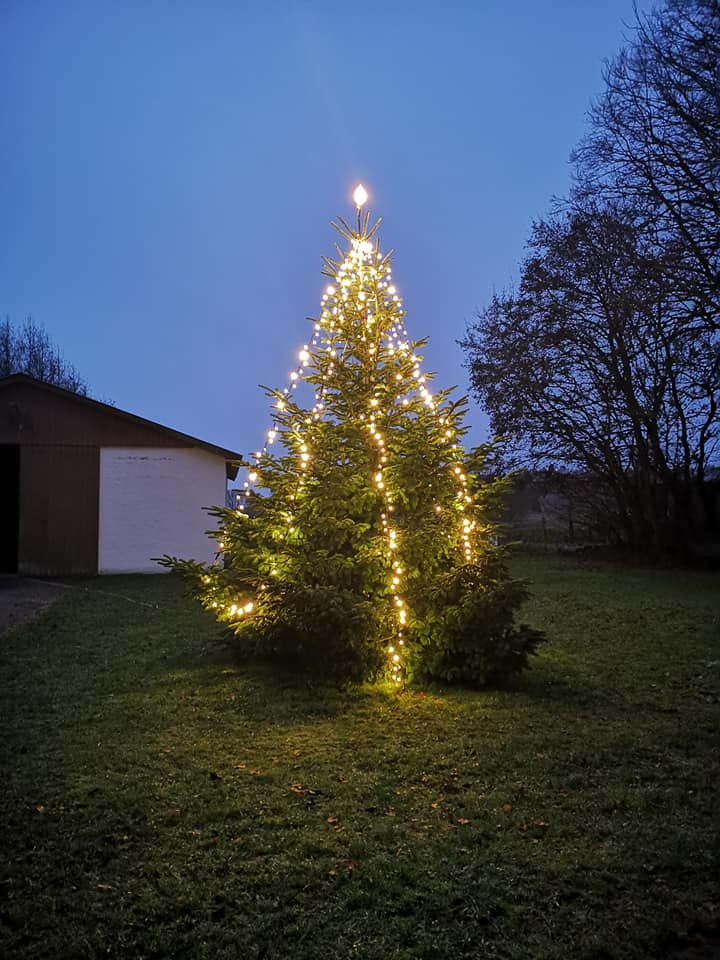 Tændes søndag d.1/12 kl. 15.00Ved bålhytten.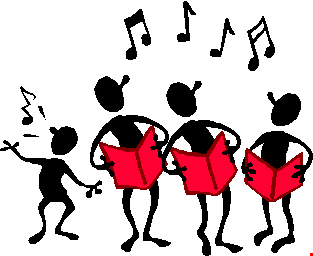 Vi skal synge og have æbleskiver.Der er slikposer til børnene.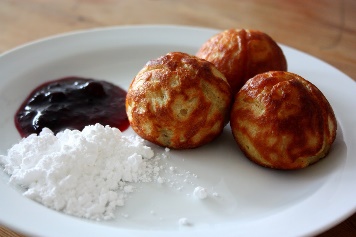 Med venlig hilsen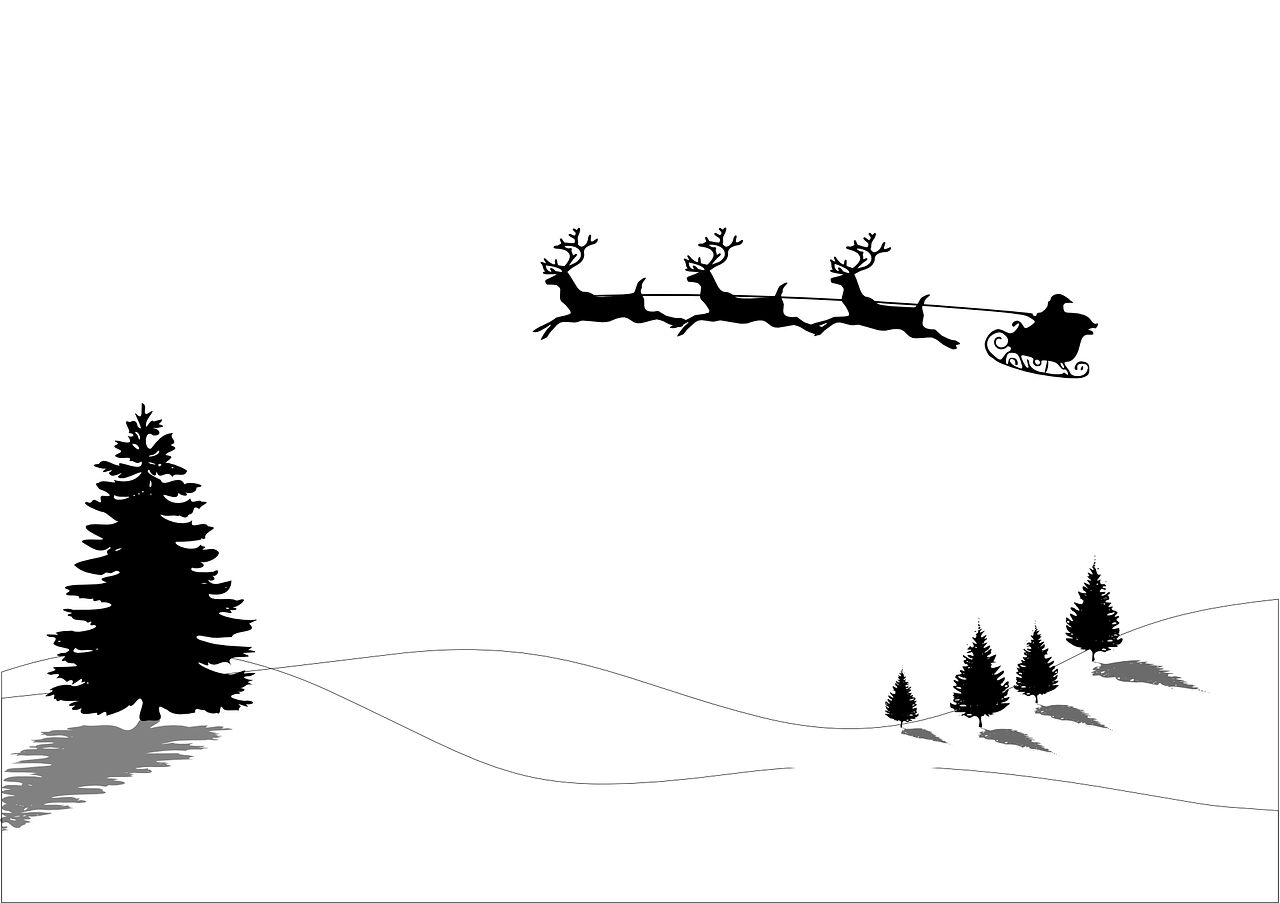 Beboerforeningen